§703-A.  Access roads to bridges of historic significance1.  Petition.  The town officers of one or more towns or the county commissioners, if they are acting in the capacity of town officers, may petition the department for the reconstruction or rehabilitation of a town way that serves as an access road to a bridge designated pursuant to section 603 as a bridge of historic significance.  The department shall hold a public hearing on the proposal.  If the department decides reconstruction or rehabilitation of the road is warranted, it may arrange for reconstruction or rehabilitation under the following conditions.A.  The cost of reconstruction or rehabilitation must be paid 75% from the Highway Fund, subject to available funds, and 25% from the town, towns, county or counties involved.  [PL 1997, c. 547, §1 (NEW).]B.  The department has the responsibility for the supervision of the reconstruction or rehabilitation of the road.  [PL 1997, c. 547, §1 (NEW).]C.  No such road may be reconstructed or rehabilitated until the town, towns, county or counties involved have appropriated or raised, by taxation or otherwise, a sum sufficient to pay to the State its proportionate share of the cost of the reconstruction or rehabilitation under this section.  [PL 1997, c. 547, §1 (NEW).]D.  Upon completion of the reconstruction or rehabilitation, the town, towns, county or counties in which the section of the town way is located shall assume the responsibility for maintaining the road.  [PL 1997, c. 547, §1 (NEW).]For the purposes of this section, "town" means any unit of local government, including municipalities, towns, cities, plantations and unorganized townships.[PL 1997, c. 547, §1 (NEW).]SECTION HISTORYPL 1997, c. 547, §1 (NEW). The State of Maine claims a copyright in its codified statutes. If you intend to republish this material, we require that you include the following disclaimer in your publication:All copyrights and other rights to statutory text are reserved by the State of Maine. The text included in this publication reflects changes made through the First Regular and First Special Session of the 131st Maine Legislature and is current through November 1. 2023
                    . The text is subject to change without notice. It is a version that has not been officially certified by the Secretary of State. Refer to the Maine Revised Statutes Annotated and supplements for certified text.
                The Office of the Revisor of Statutes also requests that you send us one copy of any statutory publication you may produce. Our goal is not to restrict publishing activity, but to keep track of who is publishing what, to identify any needless duplication and to preserve the State's copyright rights.PLEASE NOTE: The Revisor's Office cannot perform research for or provide legal advice or interpretation of Maine law to the public. If you need legal assistance, please contact a qualified attorney.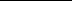 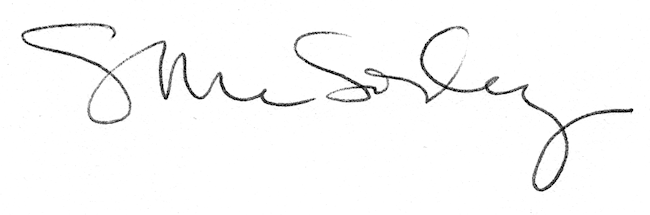 